حضرات السادة والسيدات،تحية طيبة وبعد،يسرنا أن نعلمكم أن الفريق الإقليمي لمنطقة الدول العربية التابع للجنة الدراسات 3 لقطاع تقييس الاتصالات (SG3RG-ARB) سيجتمع في مدينة الكويت بالكويت يومي ‎6 ‏و‎7 ‏مارس ‎2024‏، وذلك بناء على دعوة كريمة من هيئة تنظيم الاتصالات وتكنولوجيا المعلومات (‎CITRA)‏ في الكويت. ‏ويجري تنظيم هذا الاجتماع بشكل مشترك مع الأحداث التالية للاتحاد الدولي للاتصالات (‎ITU)‏، التي ستعقد في نفس المكان:‎-	4 مارس 2024: ‏ورشة عمل إقليمية مشتركة بين لجنتي الدراسات 2 و3 ‏بشأن المواضيع ذات الاهتمام المشترك-	5 مارس 2024: تدريب عملي بشأن سد الفجوة التقييسية (BSG)-	6-7 مارس 2024: ‏اجتماع الفريق الإقليمي لمنطقة الدول العربية التابع للجنة الدراسات ‎2 ‏لقطاع تقييس الاتصالات (SG2RG-ARB) ‏واجتماع الفريق الإقليمي لمنطقة إفريقيا التابع للجنة الدراسات ‎2 ‏لقطاع تقييس الاتصالات (SG2RG-AFR)وسيفتتح اجتماع الفريق الإقليمي لمنطقة الدول العربية في الساعة ‎09:00 ‏بالتوقيت المحلي يوم ‎6 ‏مارس ‎2024. ‏وترد معلومات إضافية في الملحق A، ويمكن الاطلاع على مشروع جدول الأعمال - الذي أعده رئيس الفريق SG3RG-ARB، السيد أحمد سعيد (مصر) - في الملحق B. وستنشر المعلومات العملية المتعلقة بالاجتماع في الصفحة الرئيسية للفريق SG3RG-ARB ‏في العنوان التالي:‎ https://www.itu.int/en/itu-t/regionalgroups/sg03-arb.وتعرّف المشاركة في اجتماع الفريق الإقليمي وفقاً للفقرة ‎2.3.2 ‏من القرار ‎1 (‎المراجَع في جنيف، ‎2022)‏ ‏الصادر عن الجمعية العالمية لتقييس الاتصالات، ومن ثم تقتصر على المندوبين وممثلي الدول الأعضاء وأعضاء القطاع والمنتسبين إلى لجنة الدراسات في المنطقة. ويرجى ملاحظة أن استمرارية التمثيل ستكون مفيدة لعمل الفريق.‎أهم المواعيد النهائية:أتمنى لكم اجتماعاً مثمراً وممتعاً.الملحقات: 3الملحق Aمعلومات إضافيةأساليب العمل والمرافق المتاحةتقديم الوثائق والنفاذ إليها: سيجري الاجتماع بدون استخدام الورق. وينبغي تقديم مساهمات الأعضاء ومشاريع الوثائق المؤقتة عن طريق البريد الإلكتروني إلى العنوان tsbsg3@itu.int وباستخدام النموذج المناسب. ويتاح النفاذ إلى وثائق الاجتماع من الصفحة الرئيسية للجنة الدراسات ويقتصر على أعضاء قطاع تقييس الاتصالات الذين لديهم حساب لدى الاتحاد يتيح النفاذ إلى خدمة تبادل معلومات الاتصالات (TIES).لغة العمل: بالاتفاق مع رئيس الفريق، ستكون لغة عمل الاجتماع هي اللغة العربية فقط.ستتاح مرافق الشبكة المحلية اللاسلكية وإمكانية النفاذ إلى الإنترنت في مكان انعقاد الحدث.التسجيل المسبق والمِنح ودعم الحصول على التأشيرةالتسجيل المسبق: التسجيل المسبق إلزامي ويجب أن يتم إلكترونياً من خلال الصفحة الرئيسية للفريق الإقليمي قبل بدء الاجتماع بشهر واحد على الأقل. وتُشجَّع الدول الأعضاء على مراعاة التوازن بين الجنسين وإشراك المندوبين ذوي الإعاقة وذوي الاحتياجات المحددة كلما أمكن ذلك.المِنح: لتيسير المشاركة من البلدان المؤهلة، يمكن تقديم ما يصل إلى منحتين جزئيتين لكل بلد، داخل المنطقة العربية فقط، رهناً بالتمويل المُتاح.وتشمل المِنحة الشخصية الجزئية بدل المعيشة اليومي المناسب (لتغطية تكاليف الإقامة والوجبات والنفقات النثرية). وتتحمل المنظمة التي ينتمي إليها مقدم الطلب مسؤولية تغطية بقية تكاليف المشاركة.ويُرجى ملاحظة أن قرار تقديم منحة يتوقف على معايير منها: الميزانية المتاحة لدى الاتحاد؛ والمشاركة الفعالة، بما في ذلك تقديم مساهمات مكتوبة؛ والتوزيع المنصف بين البلدان والمناطق؛ والتوازن بين الجنسين.‏ومن المنتظر أن يحضر مقدمو الطلب المختارون جميع أحداث الاتحاد في مدينة الكويت في الفترة ‎7-4 ‏مارس ‎2024. وتُشجع الدول الأعضاء على مراعاة التوازن بين الجنسين وإشراك المندوبين ذوي الإعاقة وذوي الاحتياجات المحددة عند اقتراح مرشحين للحصول على المِنح.ونماذج تقديم الطلبات متاحة في الصفحة الرئيسية للفريق الإقليمي. ويجب استلام طلبات المِنح في موعد أقصاه 1 فبراير 2024. ويجب إرسالها بالبريد الإلكتروني إلى العنوان fellowships@itu.int أو بالفاكس إلى الرقم +41 22 730 57 78. ويلزم التسجيل (بموافقة مسؤول الاتصال) قبل تقديم طلب الحصول على مِنحة، ويوصى بشدة بالتسجيل لحضور الحدث والشروع في عملية تقديم الطلب قبل الاجتماع بسبعة أسابيع على الأقل.دعم الحصول على التأشيرة: بما أن هذا الاجتماع سينظم خارج سويسرا، يتعين توجيه طلبات دعم الحصول على التأشيرة إلى الجهة المضيفة للاجتماع مباشرة. ويمكن الاطلاع على التعليمات في قسم "معلومات عملية" في الصفحة الإلكترونية للفريق الإقليمي المتاحة في https://www.itu.int/en/itu-t/regionalgroups/sg03-arb.الملحق Bمشروع جدول أعمال
اجتماع الفريق الإقليمي لمنطقة الدول العربية التابع للجنة الدراسات 3
لقطاع تقييس الاتصالات (SG3RG-ARB)،
مدينة الكويت، الكويت، 6-7 مارس 2024الملحق Cمشروع الخطة الزمنية لورشة العمل الإقليمية ‎
واجتماع الفريق الإقليمي لمنطقة الدول العربية التابع للجنة الدراسات ‎3 
‏لقطاع تقييس الاتصالات (SG3RG-ARB)،
مدينة الكويت، الكويت، 4-7 مارس 2024ملاحظة - ‏ستنشر تحديثات للخطة الزمنية في الصفحة الرئيسية للفريق الإقليمي.ــــــــــــــــــــــــــــــــــــــــــــــــــــــــــــــــــــــــــــــــــــــ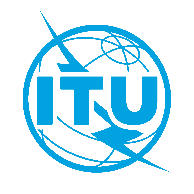 الاتحـاد الدولـي للاتصـالاتمكتب تقييس الاتصالاتجنيف، 15 يناير 2024المرجع:TSB Collective letter 3/SG3RG-ARB
SG3/MAإلى:-	الإدارات المشاركة في الفريق الإقليمي لمنطقة الدول العربية التابع للجنة الدراسات 3؛-	أعضاء قطاع تقييس الاتصالات المشاركين في الفريق الإقليمي لمنطقة الدول العربية التابع للجنة الدراسات 3؛-	المنتسبين إلى قطاع تقييس الاتصالات المشاركين في الفريق الإقليمي لمنطقة الدول العربية التابع للجنة الدراسات 3؛-	الهيئات الأكاديمية المنضمة إلى الاتحاد المشاركة في الفريق الإقليمي لمنطقة الدول العربية التابع للجنة الدراسات 3؛-	المكتب الإقليمي للدول العربية التابع للاتحاد، القاهرة، مصرالهاتف:+41 22 730 6828إلى:-	الإدارات المشاركة في الفريق الإقليمي لمنطقة الدول العربية التابع للجنة الدراسات 3؛-	أعضاء قطاع تقييس الاتصالات المشاركين في الفريق الإقليمي لمنطقة الدول العربية التابع للجنة الدراسات 3؛-	المنتسبين إلى قطاع تقييس الاتصالات المشاركين في الفريق الإقليمي لمنطقة الدول العربية التابع للجنة الدراسات 3؛-	الهيئات الأكاديمية المنضمة إلى الاتحاد المشاركة في الفريق الإقليمي لمنطقة الدول العربية التابع للجنة الدراسات 3؛-	المكتب الإقليمي للدول العربية التابع للاتحاد، القاهرة، مصرالفاكس:+41 22 730 5853إلى:-	الإدارات المشاركة في الفريق الإقليمي لمنطقة الدول العربية التابع للجنة الدراسات 3؛-	أعضاء قطاع تقييس الاتصالات المشاركين في الفريق الإقليمي لمنطقة الدول العربية التابع للجنة الدراسات 3؛-	المنتسبين إلى قطاع تقييس الاتصالات المشاركين في الفريق الإقليمي لمنطقة الدول العربية التابع للجنة الدراسات 3؛-	الهيئات الأكاديمية المنضمة إلى الاتحاد المشاركة في الفريق الإقليمي لمنطقة الدول العربية التابع للجنة الدراسات 3؛-	المكتب الإقليمي للدول العربية التابع للاتحاد، القاهرة، مصرالبريد الإلكتروني:tsbsg3@itu.intإلى:-	الإدارات المشاركة في الفريق الإقليمي لمنطقة الدول العربية التابع للجنة الدراسات 3؛-	أعضاء قطاع تقييس الاتصالات المشاركين في الفريق الإقليمي لمنطقة الدول العربية التابع للجنة الدراسات 3؛-	المنتسبين إلى قطاع تقييس الاتصالات المشاركين في الفريق الإقليمي لمنطقة الدول العربية التابع للجنة الدراسات 3؛-	الهيئات الأكاديمية المنضمة إلى الاتحاد المشاركة في الفريق الإقليمي لمنطقة الدول العربية التابع للجنة الدراسات 3؛-	المكتب الإقليمي للدول العربية التابع للاتحاد، القاهرة، مصرالموقع الإلكتروني:https://itu.int/go/tsg03https://www.itu.int/en/itu-t/regionalgroups/sg03-arb إلى:-	الإدارات المشاركة في الفريق الإقليمي لمنطقة الدول العربية التابع للجنة الدراسات 3؛-	أعضاء قطاع تقييس الاتصالات المشاركين في الفريق الإقليمي لمنطقة الدول العربية التابع للجنة الدراسات 3؛-	المنتسبين إلى قطاع تقييس الاتصالات المشاركين في الفريق الإقليمي لمنطقة الدول العربية التابع للجنة الدراسات 3؛-	الهيئات الأكاديمية المنضمة إلى الاتحاد المشاركة في الفريق الإقليمي لمنطقة الدول العربية التابع للجنة الدراسات 3؛-	المكتب الإقليمي للدول العربية التابع للاتحاد، القاهرة، مصرالموضوع:اجتماع الفريق الإقليمي لمنطقة الدول العربية التابع للجنة الدراسات 3 لقطاع تقييس الاتصالات (SG3RG-ARB)
مدينة الكويت، الكويت، 6-7 مارس 2024اجتماع الفريق الإقليمي لمنطقة الدول العربية التابع للجنة الدراسات 3 لقطاع تقييس الاتصالات (SG3RG-ARB)
مدينة الكويت، الكويت، 6-7 مارس 20241 فبراير 2024-	‏تقديم طلبات الحصول على منح (انظر التفاصيل في الملحق A‎)4 فبراير 2024-	‏التسجيل المسبق (يتم إلكترونياً من خلال الصفحة الرئيسية للفريق الإقليمي)‎-	‏تقديم طلبات الحصول على رسائل دعم طلب التأشيرة (انظر التفاصيل في الملحق A‎)22 فبراير 2024-	تقديم مساهمات أعضاء قطاع تقييس الاتصالات (بالبريد الإلكتروني إلى tsbsg3@itu.int)وتفضلوا بقبول فائق التقدير والاحترام.سيزو أونوي
مدير مكتب تقييس الاتصالات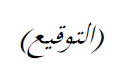 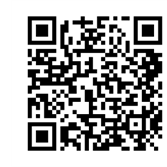 بنود جدول الأعمال1افتتاح الاجتماع2اعتماد جدول الأعمال3الوثائق المتاحة (المساهمات والوثائق المؤقتة)4لمحة عامة عن لجنة الدراسات 3 لقطاع تقييس الاتصالات وأساليب عملها5استعراض نتائج الاجتماعات السابقة للجنة الدراسات 3 الرئيسية وللفريق الإقليمي التابع لها6حالة برنامج عمل لجنة الدراسات ‎37الأثر الاقتصادي للخدمات المتاحة بحرية على الإنترنت (OTT)8قضايا التعريفة والترسيم في اتفاق التسويات بشأن كبلات الاتصالات الأرضية العابرة لبلدان متعددة9الخدمات المالية المتنقلة10التجوال الدولي11تعريف الأسواق ذات الصلة وتحديد المشغلين الذين يتمتعون بقوة كبيرة في السوق (SMP)12البيانات الضخمة والهوية الرقمية13التوصيلية الدولية للإنترنت14تسوية النزاعات15الأثر الاقتصادي لتسعير التراخيص16برنامج العمل المقبل وقائمة الإجراءات فيما يتعلق بالفريق الإقليمي لمنطقة الدول العربية التابع للجنة الدراسات 3 (SG3RG-ARB)17مساهمات الفريق الإقليمي لمنطقة الدول العربية التابع للجنة الدراسات 3 ومساهمات الأعضاء المقدمة إلى لجنة الدراسات 3 لقطاع تقييس الاتصالات في يوليو 202418مكان وتاريخ انعقاد الاجتماع المقبل للفريق الإقليمي لمنطقة الدول العربية التابع للجنة الدراسات 319ما يستجد من أعمال20اختتام الاجتماعالإثنين 
4 مارس 2024الثلاثاء 
5 مارس 2024الأربعاء 
6 مارس 2024الأربعاء 
6 مارس 2024الخميس 
7 مارس 2024الخميس 
7 مارس 202409:00-
17:30ورشة عمل إقليمية مشتركة بين لجنتي الدراسات 2 و3 لقطاع تقييس الاتصالاتتدريب عملي بشأن سد الفجوة التقييسيةالفريق الإقليمي لمنطقة إفريقيا التابع للجنة الدراسات 2
 (SG2RG-AFR)/ الفريق الإقليمي لمنطقة الدول العربية التابع للجنة الدراسات 2 
(SG2RG-ARB)الفريق الإقليمي لمنطقة الدول العربية التابع للجنة الدراسات 3 
(SG3RG-ARB)الفريق الإقليمي لمنطقة إفريقيا التابع للجنة الدراسات 2
 (SG2RG-AFR)/ الفريق الإقليمي لمنطقة الدول العربية التابع للجنة الدراسات 2 
(SG2RG-ARB)الفريق الإقليمي لمنطقة الدول العربية التابع للجنة الدراسات 3 
(SG3RG-ARB)